Интегрированное занятие для детей подготовительной группыс использованием ИКТ.« Прогулка в весенний лес».ЗАДАЧИ:1.Совершенствовать навыки деления слов на слоги, осуществлять звуковой анализ слов.2.Развивать логическое мышление, внимание, умение правильно держать карандаш.3.Закреплять и расширять знания детей о весне, как времени года, о событиях, которые происходят в природе  весной, об весенних месяцах.4. Воспитывать любовь к родной природе, бережное отношение к ней.Материал: Раздаточный: кружки трёх цветов,  лабиринт ,мяч.Демонстрационный: презентация «Прогулка в весенний лес», DVD- диск «Учебно-развивающая программа для детей», изображения перелётных птицХод занятия.Воспитатель: - Ребята, шла я сегодня в детский сад и прямо на нашем крыльце лежало вот это письмо, адресованное нам, а в нём загадка . Хотите я вам её прочитаю, и вы узнаете от кого письмо. Слушайте внимательно, а чтобы вам было удобнее сядьте, пожалуйста, полукругом.Кончилось время
Снега и льда.
Берег реки
Затопляет вода.
День удлиняется,
Ночь убывает.
Как это время,
Скажи, называют?
(Весна.)Слайд 2Воспитатель: - Действительно, это бывает весной. И поэтому я хочу пригласить вас на прогулку  в весенний лес. Но, чтобы туда попасть, нужно выполнить задания. Согласны?Задание 1:Звуковой анализ слова «весна». Слайд 3.( дети вместе с воспитателем выполняют анализ слова за столами с использованием разноцветных кружков) Вопросы по окончании:1.Сколько всего звуков в слове? Сколько слогов в слове? Придумайте ещё  весенние слова, состоящие из 2-х слогов.Задание 2. (слайд 4-6)Воспитатель: Отгадайте загадки и назовите весенние месяцы.Молодцы. Теперь мы можем отправляться. Давайте произнесем волшебные слова:Ветрено, ветрено,Вся земля проветрена,Ветер деток унесиВ лес весенний опусти.Вот мы с вами на лесной полянке. Слайд 7Воспитатель: -Ребята, смотрите, какая чудесная поляна, но вы слышите, кто-то просит помощи.Воспитатель: - Ой, это ручеёк, ему путь преградили камни, и чтобы эти камни убрать, надо назвать приметы весны. (Дети убирают по одному “камню” и называют по одной примете).Слайд 8- Весной солнце греет жарче и светит ярче.- С крыш свисают сосульки, начинается капель.- Часто идут дожди.- Появляются проталины.- Прилетают птицы и начинают вить гнёзда.- Тает снег, и бегут ручьи.- Набухают почки, зеленеют деревья.- Появляются первые цветы.- Проснулись насекомые.- Просыпаются животные.Воспитатель: - Молодцы, ребята, вы справились с заданием .Воспитатель: Как вы правильно сказали- звери просыпаются после зимней спячки.    -Ой, смотрите один маленький медвежонок проснулся, но никак не может выбраться из берлоги, поможем ему. (лабиринт- садятся за столы)( Приложение 2)(Обратить внимание на то,как держим ручку,не отрываем ручку от листа, как сидим)- Ребята, давайте отдохнём.ПтичкиКак на этой на неделе
Наконец-то прилетели (дети стоят лицом в круг, выполняют “пружинку”)
Наши верные друзья – 
Очень шумная семья
Хлопотливых птиц-грачей. (хлопают в ладоши)
Мы идём встречать гостей. (идут по кругу друг за другом)
Как они, хотим летать, 
Дружно, весело играть.
Мы летаем, мы летаем,
Свои крылья поднимаем. (бегут по кругу друг за другом)
В птичьем вальсе мы кружимся, (кружатся на месте, руки на поясе)
И на землю мы садимся. (присаживаются на корточки, руки вниз)
Червячков мы поклюём (стучат пальчиками по полу)
И опять летать начнём. (встают, машут руками вверх – вниз)Воспитатель: - А какие ещё птицы к нам прилетают? ( дети выбирают картинки и называют- ставят картинку на доску). Как все эти птицы называются?( перелётные).Сколько всего птиц? Кто стоит на 5-ом, 9-ом месте? Какая по счету ласточка? И т.д. Молодцы!Воспитатель: -Мы можем путешествовать дальше. Т-с-с-с! СмотритеФИЛЬМ «Времена года-весна»Задание 4 после просмотра Игра с мячом « Расскажи о весне при помощи определений» (какая)(передают мяч друг другу, называя определения)Воспитатель: Наше путешествие подошло к концу, нам пора возвращаться в детский сад. Давайте скажем наши волшебные слова:Ветрено, ветрено,Вся земля проветрена.Ветер деток поднимиВ детский садик унеси.Воспитатель: Понравилась вам прогулка? Кого мы встретили, кому помогли?Литература:Е.А.Алябьева «Итоговые дни по лексическим темам№1»,ТЦ «Сфера»,2009г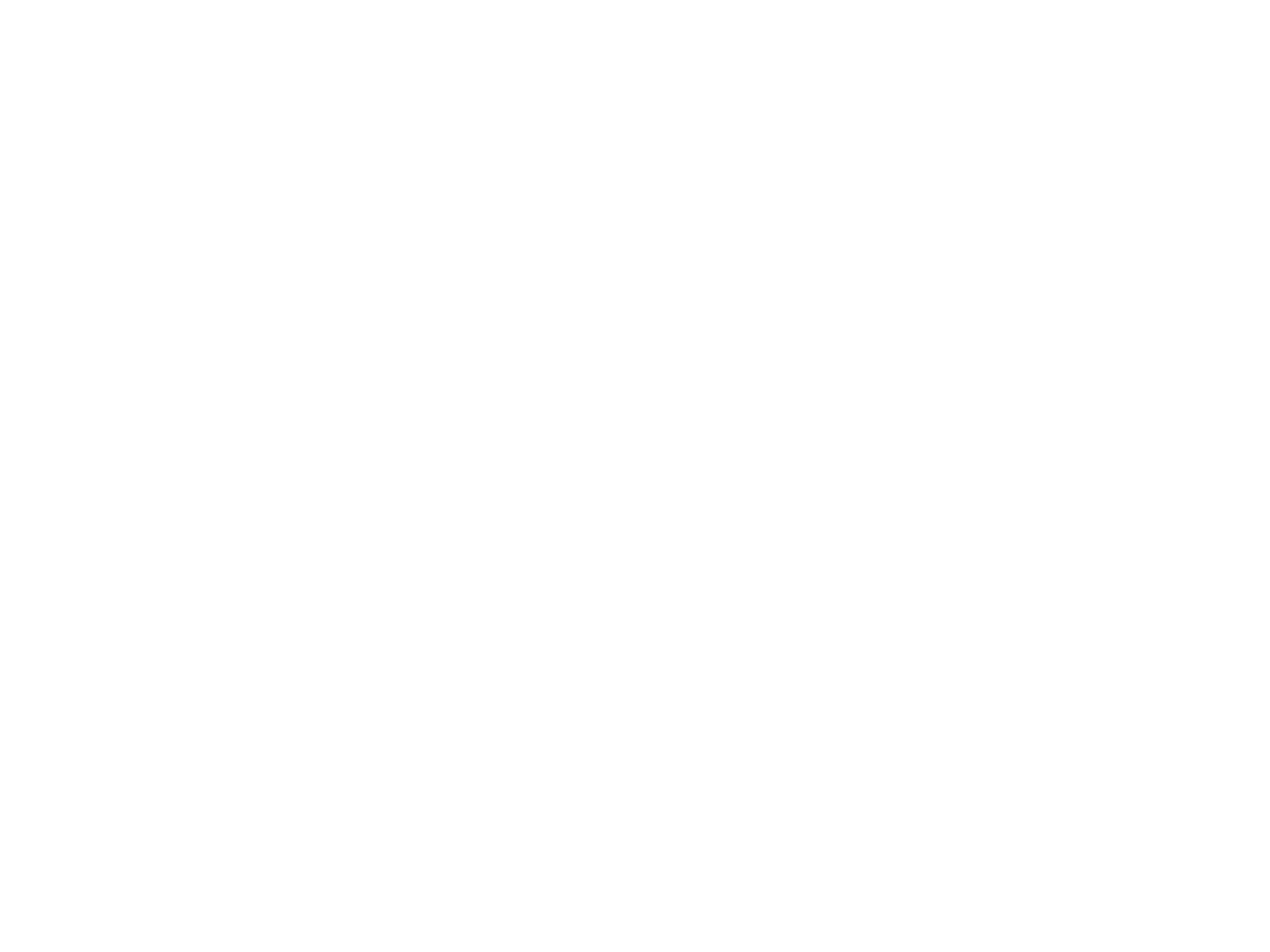 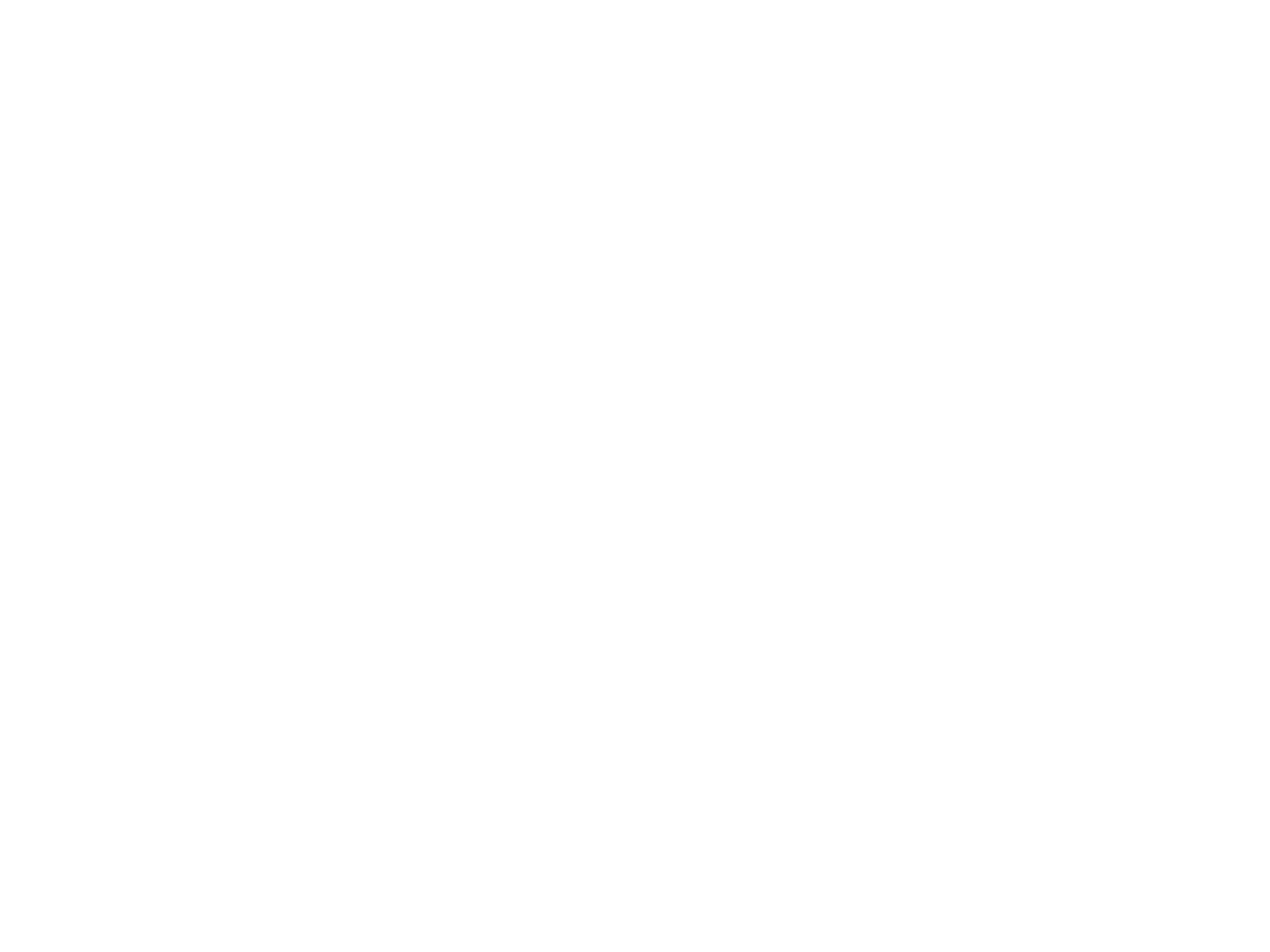 